Ein Tag für uns als Paar  - in 2018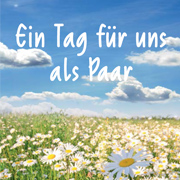 Als Paar zusammen unterwegs sein an einem besonderen, spirituellen Ort – das bietet die Ehe- und Familienseelsorge der Erzdiözese mit ihren Regionalstellen an. Sich einen Tag Zeit nehmen füreinander - aufatmen und entschleunigen, erden und himmeln, gesegnet und gestärkt wieder hinaus in den Alltag gehen! Herzliche Einladung!Kosten entstehen nur für die Mahlzeiten. Extra-Flyer und Info: www.ehe-und-familie.info „Auf a guad´s Neu´s!“ – Einstimmung in das Jahr 2018am  Sonntag 14. 01.2018 von 14:00 – 19:00 bzw. 21:00 Uhr,Impulse in und auf dem Weg zur Wallfahrtskirche Maria Altenburg (EBE), Fackelwanderung und Candle-Light-Dinner am SteinseeLeitung: Cornelia Schmalzl-Saumweber, Gemeinderef.,Regionalstelle Ehe und Familie Nord-OstAnmeldung: 0178/289 46 86 oder conny.saumweber@googlemail.com„Ned g´schimpft is globt gnua!?“ - Gut miteinander umgehenam Sonntag, 15.04.2018 von 10:00 – 17:00 Uhr auf der FraueninselImpuls-Einheiten, Kloster- und Kirchenführung, Segensgottesdienst mit Msgr. G.R. Konrad KronastLeitung: Agnes Passauer, PRin, Dipl. Theol., Eheberaterin, Fachstelle Ehe- und FamilienpastoralAnmeldung: 089/2137-1244 oder eheundfamilie@eomuc.de „Weil i di mog!“ im Kloster Maria Eck, Siegsdorf (Kooperation mit den Franziskaner Minoriten)am Samstag 09.06.2018  von 9:00 – 17:00 UhrAlleine, als Paar und in der Gruppe auf das wohl Tuende im Leben schauen. 
Leitung: Peter Glaser, Gemeindereferent, Systemischer Berater;  Ehe und Familie Süd-OstAnmeldung: 0861/209 989 59,  PGlaser@eomuc.deStationen-Weg für Paare: Paar-Zeit, Weg-Zeit, Mahl-Zeitam Samstag, den 16.06.2018 von 15:00 – 21:00 UhrStationen auf dem Weg vom Freisinger Domberg zum Weihenstephaner Bräustüberl, dort Einkehr.Kooperation mit dem Bildungszentrum Kardinal Döpfner Haus in FreisingLeitung: Sylvia Braun-Schmidtner, Dipl. Theol., PRin und Soz. Päd., Ehe und Familie Region Nord und Monika Heilmeier-Schmittner, Dipl. Päd., www.bildungszentrum-freising.deAnmeldung: Telefon: 08161/181-2177; info@bildungszentrum-freising.de; Ein Tag für Paare im Rhythmus des Klosterleben: Lebenszeit – Zeit zum Leben!am Sonntag, den 14. 10.2018 von 10:00 – 17:30 Uhr im Kloster ScheyernErntedank in der Beziehung halten - der Partnerschaft etwas Gutes tun: Tag mit einem Wechsel von Gebetszeiten und Stille, Impulsen aus der Regel des heiligen Benedikt und Gesprächen zu zweit.Kooperation mit der Benediktiner-Abtei Scheyern - Abt Markus Eller und Pater Wolfgang HubertLeitung: Johannes Sporrer, Pastoral.Ref., Regionalstelle WestAnmeldung: 08141/32 42-24; JSporrer@ebmuc.de „Erzähl mir von Deinen „Wunder-Momenten““ - Ein Tag für Paare: am Sonntag, den 18.11.2018  von 10:00 – 16:00 Uhr in der Münchner – Au, MariahilfplatzWertvolles einander erzählen - mit Elementen aus der Biographie-Arbeit, mit viel Zeit füreinander und Austausch. Stadtteilführung „kleine Wundergeschichten in der Au“. Abschluss mit Taizé-Gebet.Leitung: Michael Kafka, Gemeinderef., Regionalstelle Ehe und Familie, München-OstAnmeldung: 089/419 501-41  MKafka@ebmuc.de 